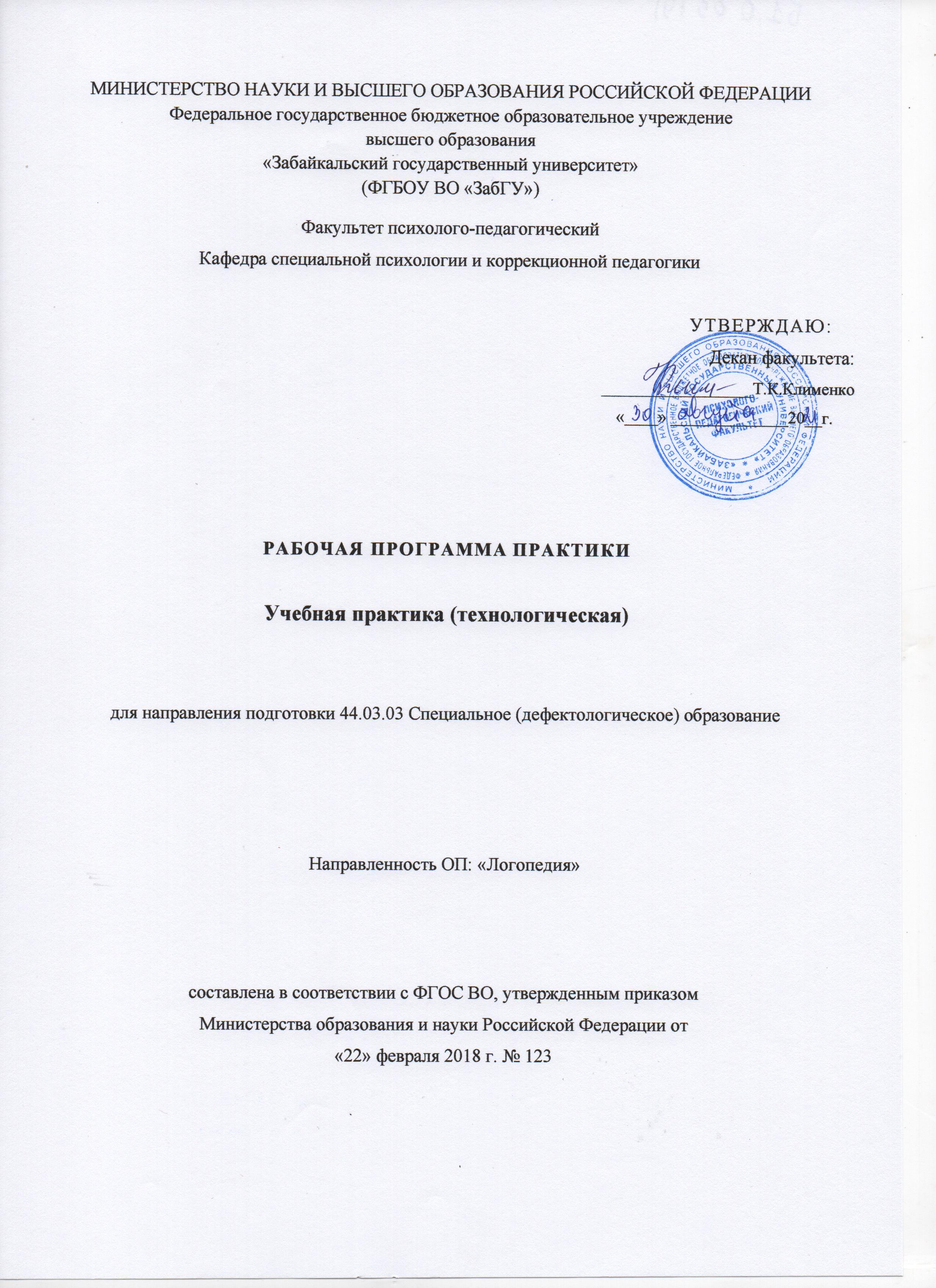 1.Цель и задачи учебной (технологической) практики				Цель проведения практики: формирование умения проводить логопедическую диагностику фонетико-фонематического недоразвития речи (при дислалии), заполнять речевую карту, составлять перспективный план коррекционной работы с ребенком. Задачами  практики являются 1.Теоретически изучить проблему диагностики, коррекции ФФНР при дислалии, методику заполнения речевой карты при ФФН.2.Учиться проводить логопедическую диагностику ФФН при дислалии, оформлять речевые карты.3.Учиться составлять индивидуальный перспективный план коррекции ФФН при дислалии.2.Место практики в структуре образовательной программыУчебная практика (технологическая) относится к обязательной части ОПОП, проводится в 4 семестре по заочной форме обучения.Практика предназначена для закрепления знаний, умений и навыков, полученных при изучении следующих разделов образовательной программы:3.Способы, формы и места проведения  практикиСпособ проведения практики – стационарная, выездная.Форма проведения практики – дискретная.Учебная (технологическая) практика может проводиться стационарно и на выезде в учреждениях образования: дошкольных образовательных организациях, общеобразовательных и специальных школах, психолого-педагогических центрах, а также в учреждениях здравоохранения и социальной защиты, находящихся в г. Чите и районах Забайкальского края, в которых работает логопед. Выбор мест прохождения практик для студентов-инвалидов и лиц с ОВЗ осуществляется с учётом требований их доступности для данной категории обучающихся. В случае необходимости учитываются рекомендации медико-социальной экспертизы, отражённые в индивидуальной программе реабилитации инвалида.Практика проводится в соответствии с программой практики. Руководство практикой осуществляют руководитель практики от кафедры и руководитель от профильной организации по месту прохождения практики (логопед, директор, методист).  4.Перечень планируемых результатов обучения при прохождении практики, соотнесенных с планируемыми результатами освоения образовательной программыПроцесс прохождения практики направлен на формирование следующих компетенций:Таблица 15.Объём и содержание практикиОбщая трудоемкость практики составляет 3 зачетных единицы, 108 часов, 2 недели.6.Формы отчетности по практике- Дневник практики, в  котором отражен алгоритм деятельности обучающегося в период практики (приложение 1). - Отчет по практике, который является документом обучающегося, отражающим выполненную им работу во время практики, полученные им организационные и технические навыки и знания. Требования по оформлению отчёта по практике представлены в МИ 01-02-2018  «Общие требования к построению и оформлению учебной текстовой документации». В приложении 2 представлен пример оформления титульного листа и структура отчёта по практике.7.Фонд оценочных средств для проведения промежуточной аттестации по практикеПромежуточная аттестация по практике  проводится в виде дифференцированного зачёта. Фонд оценочных средств для проведения текущего контроля успеваемости и промежуточной аттестации по практике разработан в соответствии с Положением о формировании фондов оценочных средств для проведения текущего контроля успеваемости, промежуточной и государственной итоговой аттестации и представлен  в приложении к программе практики.Перечень учебной литературы и ресурсов сети Интернет, необходимых для проведения практики Основная литератураПечатные издания1.Зволейко Е.В. Логопсихология и основы логопедии : учеб. пособие / Зволейко Елена Владимировна. - Чита : ЗабГГПУ, 2008. - 356 с. (7+е)2.Логопедия : учебник / под ред. Л.С. Волковой, С.Н. Шаховской. - Москва : Владос, 2003. - 680 с. (8)3.Флерова, Ж.М. Логопедия : учеб. пособие / Ж. М. Флерова. - 3-е изд. - Ростов-на-Дону : Феникс, 2006. - 318 с. (30)Издания из ЭБС1.Ахутина, Т. В. Диагностика речевых нарушений школьников : Практическое пособие / Ахутина Татьяна Васильевна; Ахутина Т.В., Фотекова Т.А. - 3-е изд. - М. : Издательство Юрайт, 2017. - 175. http://www.biblio-online.ru/book/981C5973-A58B-432F-B46C-387C7D4B03E32.Соловьева, Л. Г.   Логопедия : учебник и практикум для ВО / Л. Г. Соловьева, Г. Н. Градова. — 2-е изд., испр. и доп. — М. : Издательство Юрайт, 2017. — 208 с. 	http://www.biblio online.ru/book/B7B099B3-26CF-4EC3-B490-417B459843D8Дополнительная литература Печатные издания1.Логопедия / Краузе Елена. - 3-е изд. - Санкт-Петербург ; Москва : КОРОНА принт : Бином Пресс, 2006. - 208 с.  (9)2.Практикум по детской логопедии : учеб. пособие / Селиверстов Владимир Ильич [и др.]; под ред. В.И. Селиверстова. - 2-е изд. - Москва : Владос, 1997.  (17)3.Степанова О. А. Логопедическая работа в дошкольном учреждении: организация и содержание : учеб. пособие / Степанова Ольга Алексеевна. - Москва : Форум, 2010. - 128 с. (6)Издания из ЭБС1.Глухов, В. П. Специальная педагогика и специальная психология : Учебник / Глухов Вадим Петрович; Глухов В.П. - 2-е изд. - М. : Издательство Юрайт, 2017. - 264. 	http://www.biblio-online.ru/book/774576FD-B8CB-49E9-B639-A5249687C6142.Мардахаев, Л.В. Специальная педагогика : Учебник / Мардахаев Лев Владимирович; Мардахаев Л.В. - отв. ред., Орлова Е.А. - отв. ред. - М. : Издательство Юрайт, 2017. - 447. http://www.biblio-online.ru/book/7E3ED0CC-3E5F-45C1-93F5-9D881267CFD8Ресурсы сети Интернет Перечень информационных технологий, используемых при проведении практики, включая перечень программного обеспечения и информационных справочных систем Базы данных, информационно-справочные и поисковые системыКаждому студенту предоставляется возможность индивидуального дистанционного доступа из любой точки, в которой имеется Интернет, к информационно-справочным и поисковым системам, электронно-библиотечным системам, с которыми у вуза заключен договор (ЭБС «Троицкий мост»; ЭБС «Лань»; ЭБС «Юрайт»; ЭБС «Консультант студента»; «Электронно-библиотечная система e-library»; «Электронная библиотека диссертаций»).Перечень программного обеспеченияПрограммное обеспечение общего назначения:1.	ABBYY FineReader (договор №223-799 от 30.12.2014 г., срок действия – бессрочно).2.	ESET NOD32 Smart Security Business Edition (договор №223-1/19-ЗК от 24.09.2019 г., срок действия – октябрь 2022 г.).3.	Foxit Reader (право использования ПО предоставляется бесплатно согласно политике компании-разработчика hhtps://www.foxitsoftware.com/ru/pdf-reader/eula.html; срок действия – право использования программного обеспечения действует до изменения политики правообладателя).4.	MS Office Standart 2013 (договор №223-798 от 30.12.2014 г., срок действия – бессрочно; договор №223-799 от 30.12.2014 г., срок действия – бессрочно).5.	MS Windows 7 (договор №223П/18-1 от 13.02.2018 г.; срок действия – бессрочно).6.	АИБС "МегаПро" (договор №13215/223П/15-569 от 18.12.2015 г.; срок действия – бессрочно).Материально-техническое обеспечение практики Методические рекомендации для обучающихся по прохождению практикиДо начала прохождения практики студент:- знакомится с содержанием программы практики; участвует в установочной конференции, которую проводит руководитель практики от кафедры. В ходе установочной конференции преподаватель доводит до сведения студентов Положение П 7.5.2-/46-01-2012 «О порядке проведения практики студентов ЗабГУ», разъясняет содержание заданий, предусмотренных программой практики, проводит инструктаж по технике безопасности;- осуществляет выбор базы практики, заключает индивидуальный договор о прохождении практики с администрацией учреждения (если практика выездная).В период прохождения практики:- своевременно выполняет задания, предусмотренные программой практики;- ежедневно заполняет Дневник практики (приложение 1).После прохождения практики обучающийся не позднее 2-х недель после ее окончания предоставляет на кафедру дневник практики, отчет по практике. Руководитель практики от кафедры организует заключительную конференцию, на которой проводится 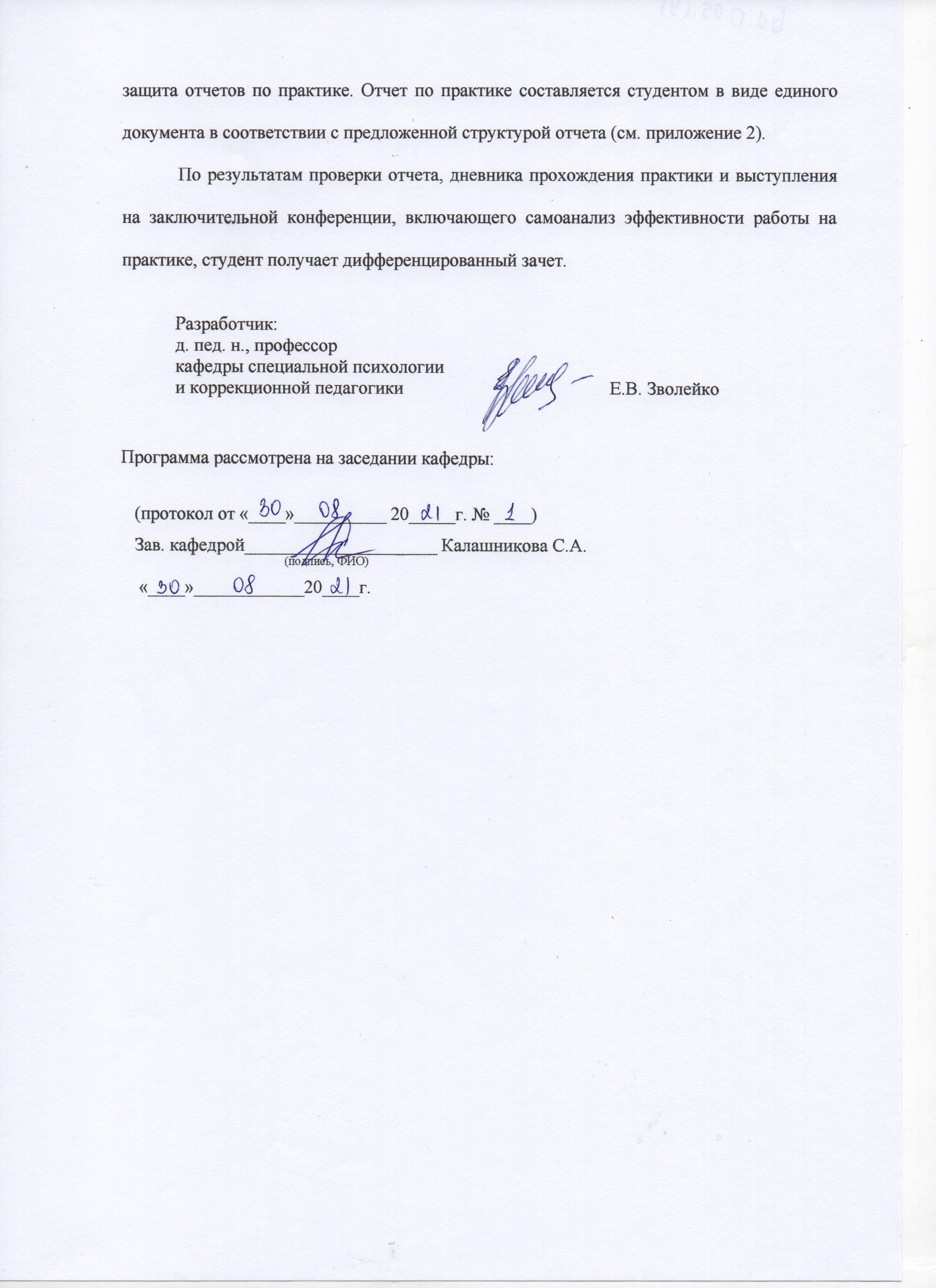 Приложение 1Приложение 2Примерная форма отчета по практикеМИНИСТЕРСТВО НАУКИ И ВЫСШЕГО ОБРАЗОВАНИЯ РОССИЙСКОЙ ФЕДЕРАЦИИФедеральное государственное бюджетное образовательное учреждениевысшего образования«Забайкальский государственный университет»(ФГБОУ ВО «ЗабГУ»)Факультет психолого-педагогическийКафедра специальной психологии и коррекционной педагогикиОТЧЕТпо учебной (технологической) практике в ____________________________________________________(полное наименование организации)обучающегося  ________________________________________________________________(фамилия, имя, отчество)Курс___ Группа _________Направления подготовки: 44.03.03. Специальное (дефектологическое) образованиепрофиль «Логопедия»Руководитель практики от кафедры ____________________________________                                                                                                      (Ученая степень, должность, Ф.И.О.)Руководитель практики от предприятия _________________________________                                                                                                                    (должность, Ф.И.О.)                                                                                                       подпись,  печатьг. Чита 20_Структура отчёта по практике Приложение 3ФОНД ОЦЕНОЧНЫХ СРЕДСТВдля проведения  аттестации обучающихсяпо учебной (технологической) практикедля направления подготовки: 44.03.03. Специальное (дефектологическое) образованиеНаправленность ОП: ЛогопедияОписание показателей (дескрипторов) и критериев оценивания компетенций на различных этапах их формированияКонтроль качества освоения практики включает в себя промежуточную аттестацию. Промежуточная аттестация обучающихся проводится в целях установления соответствия достижений обучающихся поэтапным требованиям образовательной программы к результатам обучения и формирования компетенций.Описание критериев и шкал оценивания 
результатов обучения по практике2.1. Критерии и шкалы оценивания результатов обучения при проведении текущего контроля успеваемости.Текущий контроль предназначен для проверки хода и качества формирования компетенций, стимулирования учебной работы обучаемых и совершенствования методики освоения новых знаний. Он обеспечивается проведением консультаций, проверкой выполнения заданий на каждом этапе практике. Контролируемые разделы практики, компетенции и оценочные средства представлены в таблице.Критерии и шкалы оценивания результатов обучения при проведении текущей аттестации Критерии и шкала оценивания конспектов литературных источниковКритерии и шкала оценивания заполнения речевой картыКритерии и шкала оценивания перспективных индивидуальных планов коррекцииКритерии и шкала оценивания отчета по практикеКритерии и шкалы оценивания результатов обучения при проведении промежуточной аттестацииДля оценивания результатов обучения при проведении промежуточной аттестации используется 4-балльная шкала.Типовые контрольные задания или иные материалы, необходимые для оценки знаний, умений, навыков и (или) опыта деятельности, характеризующих этапы формирования компетенций в процессе освоения образовательной программы3.1.Оценочные средства текущего контроля успеваемостиСобеседование по конспектам литературных источников1. По теме «Дислалия: причины, виды». - какие знаете формы и виды дислалии (по Б. Гриншпуну)- каковы причины дислалии?- каков прогноз при дислалии?2. По теме «Фонетико-фонематическое недоразвитие: понятие, методы диагностики, направления коррекции» -  каковы причины ФФНР? Каков механизм формирования ФФН?- перечислите основные принципы обследования речи детей- раскройте направления диагностики при ФФН- выделите задачи коррекционного обучения дошкольников, школьников младших классов с ФФН в условиях общеобразовательной школы- раскройте влияние ФФН на усвоение письма и чтения.- охарактеризуйте основные направления коррекции ФФН у детей дошкольного, младшего школьного возраста- охарактеризуйте речевой и дидактический материал для развития фонематического восприятия.3.По теме «Речевая карта для диагностики ФФНР». - какая речевая карта используется при диагностике ФФНР. - назовите основные разделы карты при диагностике ФФНРАнализ заполнения речевой картыАнализ речевых карт проводится по схеме:- правильность выбора типа речевой карты- правильность заполнения речевой карты (соблюдение терминологии, развернутость и адекватность формулировок)- адекватность подбора методов диагностики- правильность выводовАнализ перспективного плана индивидуальной работы с ребенком при ФФНР- правильность определения и отражения перспективной линии работы над фонетической стороной речи (правильное определение последовательности работы над звуками, исходя из речевой карты)  - правильность определения и отражения перспективной линии работы над фонематической стороной речи- адекватность формулировок3.2. Оценочные средства для промежуточной аттестацииК дифференцированному зачету обучающийся представляет:1. Отчет, который является документом обучающегося, отражающим выполненную им работу во время практики2. Дневник, являющийся документом обучающегося во время прохождения практики, характеризующим и подтверждающим прохождение практики. В нем отражается текущая работа в процессе практики: анализ состава и содержания выполненной практической работы с указанием структуры, объемов, сроков выполнения и ее оценки руководителем практики от организации; краткая характеристика и оценка работы обучающегося в период практики руководителем практики от организации. По окончании практики дневник, подписанный руководителем практики, предоставляется на кафедру. Методические материалы, определяющие процедуру оценивания знаний, умений, навыков и (или) опыта деятельности, характеризующих этапы формирования компетенций4.1. Описание процедур проведения текущего контроля успеваемости студентов.В таблице представлено описание процедур проведения контрольно-оценочных мероприятий текущего контроля успеваемости студентов, в соответствии с рабочей программой практики, и процедур оценивания результатов обучения с помощью спланированных оценочных средств.4.2. Описание процедуры проведения промежуточной аттестации –дифференцированного зачетаПри определении уровня достижений обучающихся на дифференцированном зачёте обращается особое внимание на следующее:– даны полные, развернутые ответы на поставленные вопросы;– ответ логичен, доказателен;– теоретические положения подкреплены примерами из практики;– отчет представлен в требуемой форме со всей необходимой информацией;– дневник представлен в требуемой форме со всей необходимой информацией.– качественно и своевременно выполнены задания по практике.Руководитель по практике:– пишет отзыв о выполнении обучающимся плана практики;– заполняет аттестационный лист по практике, оценивая уровни сформированности компетенций (качество выполнения обучающимся работ индивидуального задания) у обучающегося; результаты оценивания заносит в следующую таблицу (уровень сформированности компетенции отмечается в таблице знаком «+»; если за компетенцией закреплено несколько видов работы, то при оценивании уровня сформированности компетенции учитываются все виды работы):– выставляет оценку за выполнение программы практики;– оценивает выполнение обучающимся индивидуального задания, учитывая: отчет обучающегося по практике; дневник, отсутствие и (или) наличие поощрений и (или) замечаний.№п/пНаименование компетенцииПредшествующие разделы, дисциплины ОПОППоследующие разделы, дисциплины ОПОП1.ОПК-6Практикум по практическому усвоению системы фонем русского языка 2Здоровьесберегающие технологии в образовании детей с ограниченными возможностями здоровья 4Д/В Технология обследования и развития пальцевой моторики / Технология обследования и развития моторной сфера ребенка с логопатологией     3Д/В Технологии просветительской деятельности в практике работы логопеда / Организация просветительской работы логопеда   2Учебная практика (технологическая)   4Психолого-педагогическая диагностика  5Производственная практика (вожатская)  6Инклюзивное образование обучающихся с ОВЗ  9Производственная практика (проектно-технологическая)  7Индивидуальные формы логопедической работы   8Фронтальные формы логопедической работы  10Арт-технологии в логопедии  10Логопедическая ритмика  8Планирование и организация логопедической работы  10Практикум по постановке голоса и выразительному чтению 5Производственная практика (НИР)  9Производственная практика (преддипломная)  102.ОПК-7Учебная практика (технологическая)   4Инклюзивное образование обучающихся с ОВЗ  9Подготовка к сдаче и сдача государственного экзамена3.ОПК-8Естественнонаучная картина мира3Общая и социальная психология   1Психология развития человека в образовании  2Специальная психология  3Специальная педагогика  4Анатомия, физиология и патология органов слуха, речи и зрения 3Основы генетики 3Психопатология с клиникой интеллектуальных нарушений  3Организация учебно-исследовательской работы в области специальной психологии и коррекционной педагогики  2Теоретические основы логопедии  3Онтогенез речевой деятельности  4Логопсихология  4Д/В Современные психологические теории личности / Теории развития в возрастной и специальной психологии 4Учебная практика (технологическая)   4Психолого-педагогическая диагностика  5Невропатология   5Клиническая психология  5Психолингвистика  5Функциональный базис речи 5Учебная практика (получение первичных навыков НИР)   5Учебная практика (НИР)   5Основы нейропсихологии с основами нейропсихологической диагностики и коррекции  6 Патопсихология  6Изучение, образование и реабилитация лиц с сенсорными нарушениями  6Изучение, образование и реабилитация лиц с нарушениями аутистического спектра 9Изучение, образование и реабилитация лиц с комплексными нарушениями в развитии  10Изучение, образование и реабилитация лиц с нарушениями опорно-двигательного аппарата  8Производственная практика (проектно-технологическая)  7Производственная практика (НИР)  9Производственная практика (преддипломная)  10Подготовка к сдаче и сдача государственного экзаменаВыполнение и защита квалификационной работы4.ПК-2Специальная психология  3Специальная педагогика  4Учебная практика (ознакомительная)  3Организация учебно-исследовательской работы в области специальной психологии и коррекционной педагогики  2Теоретические основы логопедии  3Онтогенез речевой деятельности  4Логопсихология  4Учебная практика (технологическая)   4Учебная практика (получение первичных навыков НИР)   5Учебная практика (НИР)   5Психолингвистика  5Функциональный базис речи 5Производственная практика (вожатская)  6Изучение, образование и реабилитация лиц с сенсорными нарушениями  6Изучение, образование и реабилитация лиц с нарушениями аутистического спектра 9Изучение, образование и реабилитация лиц с комплексными нарушениями в развитии  10Изучение, образование и реабилитация лиц с нарушениями опорно-двигательного аппарата  8Инклюзивное образование обучающихся с ОВЗ  9Производственная практика (проектно-технологическая)  7Производственная практика (НИР)  9Производственная практика (преддипломная)  10Подготовка к сдаче и сдача государственного экзаменаВыполнение и защита квалификационной работы5.ПК-3Организация учебно-исследовательской работы в области специальной психологии и коррекционной педагогики  2Дислалия: обследование и коррекция  4Д/В Технология обследования и развития пальцевой моторики / Технология обследования и развития моторной сфера ребенка с логопатологией     3Д/В Технологии просветительской деятельности в практике работы логопеда / Организация просветительской работы логопеда   2Учебная практика (технологическая)   4Преодоление фонетико-фонематического недоразвития речи у детей дошкольного и школьного возрастов   5Учебная практика (НИР)   5Основы нейропсихологии с основами нейропсихологической диагностики и коррекции  6Изучение, образование и реабилитация лиц с сенсорными нарушениями  6Изучение, образование и реабилитация лиц с нарушениями аутистического спектра 9Изучение, образование и реабилитация лиц с комплексными нарушениями в развитии  10Изучение, образование и реабилитация лиц с нарушениями опорно-двигательного аппарата  8Инклюзивное образование обучающихся с ОВЗ  9Дизартрия: обследование и формирование речи  6Ринолалия: обследование и формирование речи  7Заикание: технологии коррекции  8Нарушения темпа речи и их преодоление 7Алалия: обследование и коррекция   7   8Нарушения голоса, их преодоление и профилактика   10Восстановление речи при афазиях   9Нарушения письменной речи, их профилактика и преодоление  9Производственная практика (проектно-технологическая)  7Преодоление общего недоразвития речи у детей дошкольного и школьного возрастов   7Дизорфография: диагностика и преодоление   8Индивидуальные формы логопедической работы   8Фронтальные формы логопедической работы  10Арт-технологии в логопедии  10Логопедическая ритмика  8Планирование и организация логопедической работы  10Производственная практика (НИР)  9Производственная практика (преддипломная)  10Д/В Содержание и организация коррекционно-педагогической работы с детьми-сиротами/Правовое воспитание детей с ограниченными возможностями здоровья  7Д/В Отклоняющееся поведение: профилактика, диагностика, коррекция /Девиантология   6Подготовка к сдаче и сдача государственного экзаменаВыполнение и защита квалификационной работы6.ПК-4Учебная практика (технологическая)   4Изучение, образование и реабилитация лиц с сенсорными нарушениями  6Производственная практика (проектно-технологическая)  7Изучение, образование и реабилитация лиц с нарушениями аутистического спектра9Изучение, образование и реабилитация лиц с комплексными нарушениями в развитии  10Изучение, образование и реабилитация лиц с нарушениями опорно-двигательного аппарата  8Индивидуальные формы логопедической работы   8Фронтальные формы логопедической работы  10Арт-технологии в логопедии  10Планирование и организация логопедической работы  10Д/В Содержание и организация коррекционно-педагогической работы с детьми-сиротами/Правовое воспитание детей с ограниченными возможностями здоровья  7Производственная практика (НИР)  9Производственная практика (преддипломная)  10Подготовка к сдаче и сдача государственного экзаменаВыполнение и защита квалификационной работы7.ПК-5Д/В Технологии просветительской деятельности в практике работы логопеда / Организация просветительской работы логопеда   2Учебная практика (технологическая)   4Инклюзивное образование обучающихся с ОВЗ  9Производственная практика (проектно-технологическая)  7Планирование и организация логопедической работы  10Производственная практика (НИР)  9Производственная практика (преддипломная)  10Подготовка к сдаче и сдача государственного экзаменаВыполнение и защита квалификационной работы8.ПК-6Анатомия, физиология и патология органов слуха, речи и зрения 3Психопатология с клиникой интеллектуальных нарушений  3Дислалия: обследование и коррекция  4Практикум по практическому усвоению системы фонем русского языка 2Д/В Технология обследования и развития пальцевой моторики / Технология обследования и развития моторной сфера ребенка с логопатологией     3Учебная практика (технологическая)   4Психолого-педагогическая диагностика  5Невропатология   5Клиническая психология  5Преодоление фонетико-фонематического недоразвития речи у детей дошкольного и школьного возрастов   5Учебная практика (НИР)   5Основы нейропсихологии с основами нейропсихологической диагностики и коррекции  6Патопсихология  6Изучение, образование и реабилитация лиц с сенсорными нарушениями  6Изучение, образование и реабилитация лиц с нарушениями аутистического спектра 9Изучение, образование и реабилитация лиц с комплексными нарушениями в развитии  10Изучение, образование и реабилитация лиц с нарушениями опорно-двигательного аппарата  8Дизартрия: обследование и формирование речи  6Ринолалия: обследование и формирование речи  7Заикание: технологии коррекции  8Нарушения темпа речи и их преодоление 7Алалия: обследование и коррекция   7   8Нарушения голоса, их преодоление и профилактика   10Восстановление речи при афазиях   9Нарушения письменной речи, их профилактика и преодоление  9Производственная практика (проектно-технологическая)  7Преодоление общего недоразвития речи у детей дошкольного и школьного возрастов   7Дизорфография: диагностика и преодоление   8Производственная практика (НИР)  9Производственная практика (преддипломная)  10Подготовка к сдаче и сдача государственного экзаменаВыполнение и защита квалификационной работыПланируемые результаты освоения образовательной программыПланируемые результаты освоения образовательной программыПланируемые результаты прохождения практикиКод и наименование компетенцииИндикаторы достижения компетенции, формируемые в рамках практикиДескрипторы: знания, умения, навыки и (или) опыт деятельностиОПК-6. Способен использовать психолого-педагогические технологии в профессиональной деятельности, необходимые для индивидуализации обучения, развития, воспитания, в том числе обучающихся с особыми образовательными потребностямиОПК.6.1. Обосновывает применение психолого-педагогических технологий, необходимых для индивидуализации обучения, развития, воспитания, реабилитации обучающихся с ОВЗЗнать: психолого-педагогические технологии, необходимые для индивидуализации обученияУметь: применять психолого-педагогические технологии для индивидуализации обученияВладеть: умением отбора психолого-педагогических технологий для индивидуализации обученияОПК-6. Способен использовать психолого-педагогические технологии в профессиональной деятельности, необходимые для индивидуализации обучения, развития, воспитания, в том числе обучающихся с особыми образовательными потребностямиОПК.6.2. Демонстрирует приемы организации коррекционной работы с обучающимися, учитывающие их индивидуальные особенности психофизического развития и образовательные потребности.Знать: приемы организации коррекционной работыУметь: отбирать необходимые приемы организации коррекционной работыВладеть: умением применения приемов организации коррекционной работыОПК-7. Способен взаимодействовать с участниками образовательных отношений в рамках реализации образовательных программОПК. 7.1 Понимает задачи и знает способы взаимодействия с разными субъектами образовательных  отношений.Знать: задачи взаимодействия с разными субъектами образовательных  отношений.Уметь: применять способы взаимодействия с разными субъектами образовательных  отношений.Владеть: способами взаимодействия с разными субъектами образовательных  отношений.ОПК-7. Способен взаимодействовать с участниками образовательных отношений в рамках реализации образовательных программОПК 7.2 Демонстрирует умения вступать в контакт и развивать конструктивные отношения с разными субъектами образовательных отношений.Знать: основы конструктивного межличностного взаимодействияУметь: вступать в контакт с разными субъектами образовательных отношений.Владеть: умением выстраивать конструктивные отношения с разными субъектами образовательных отношений.ОПК-8. Способен осуществлять педагогическую деятельность на основе специальных научных знанийОПК-8.1.Демонстрирует	знания особенностей и закономерностей психофизического развития обучающихся разного возраста, в том числе с ОВЗ.Знать: знает особенности развития обучающихся с ОВЗУметь: применять знания об особенностях развития групп детей с ОВЗ в работеВладеть: знаниями о закономерностях развития обучающихся с ОВЗОПК-8. Способен осуществлять педагогическую деятельность на основе специальных научных знанийОПК-8.2. Осуществляет научно-методическое обоснование процесса образования обучающихся с ОВЗ.Знать: научно-методические основы процесса образования лиц с ОВЗУметь: применять знания методических основ процесса обучения лиц с ОВЗ в практикеВладеть: методами научно-методического обоснования процесса обучения лиц с ОВЗОПК-8. Способен осуществлять педагогическую деятельность на основе специальных научных знанийОПК-8.3. Владеет методами и приемами анализа педагогической ситуации, профессиональной рефлексии на основе специальных научных знаний.Знать: приемы анализа педагогической ситуацииУметь: применять методы анализа педситуации в работеВладеть: методами профрефлексии ПК-2. Способен характеризовать актуальные проблемы профессиональной деятельности, проектировать пути их решения и анализировать полученные результатыПК-2.1. Отбирает, анализирует, систематизирует и обобщает сведения научно-методической литературы и эмпирические данные для решения задач профессиональной деятельности.Знать: способы отбора, систематизации и обобщения сведений научно-методической литературы Уметь: отбирать сведения для решения профзадачВладеть: способами отбора и систематизации эмпирических данных для решения задачПК-2. Способен характеризовать актуальные проблемы профессиональной деятельности, проектировать пути их решения и анализировать полученные результатыПК-2.2. Демонстрирует умение применять методы психолого-педагогического исследования и анализировать полученные результаты.Знать: методы психолого-педагогического исследованияУметь: применять методы психолого-педагогического исследования Владеть: способами анализа полученных результатовПК-2. Способен характеризовать актуальные проблемы профессиональной деятельности, проектировать пути их решения и анализировать полученные результатыПК-2.3. Пользуется технологиями презентации результатов учебно-исследовательской деятельности.Знать: технологию подготовки презентацииУметь: подготавливать презентацииВладеть: технологиями презентации результатов учебно-исследовательской деятельностиПК-3. Способен планировать педагогическую деятельность, выбирать и использовать методическое и техническое обеспечение для реализации образовательных	и/или реабилитационных программПК-3.1. Осуществляет планирование образовательно-коррекционной работы с учетом структуры нарушения, актуального состояния и потенциальных возможностей лиц с нарушениями речи.Знать: методику планирования логопедической работыУметь: планировать логопедическую работу работуВладеть: умение планировать логоработу с учетом структуры нарушений речиПК-3. Способен планировать педагогическую деятельность, выбирать и использовать методическое и техническое обеспечение для реализации образовательных	и/или реабилитационных программПК-3.2. Определяет задачи, содержание, этапы реализации программ диагностики, обучения, воспитания, коррекции нарушений развития, социальной адаптации с учетом особых образовательных и социально-коммуникативных потребностей, индивидуальных особенностей лиц с нарушениями речи.Знать: задачи, этапы реализации программ диагностики и логоработыУметь: определить содержание программ диагностики и логоработыВладеть: умением учитывать в работе особые образовательные потребности и индивидуальные особенности лиц с нарушениями речиПК-3. Способен планировать педагогическую деятельность, выбирать и использовать методическое и техническое обеспечение для реализации образовательных	и/или реабилитационных программПК-3.3. Методически обоснованно отбирает и применяет в образовательном процессе современные образовательные и коррекционно-развивающие дидактические средства, ИКТ (специализированные компьютерные программы) с учетом особых образовательных и социально-коммуникативных потребностей, индивидуальных особенностей лиц с НР.Знать: современные коррекционно-развивающие средства, ИКТ, применимые в работе с лицами с нарушениями речиУметь: отбирать коррекционно-развивающие средства, ИКТ, применимые в работе с лицами с нарушениями речиВладеть: умением выбора коррекционно-развивающих средств с учетом индивидуальных особенностей лиц с НРПК-3. Способен планировать педагогическую деятельность, выбирать и использовать методическое и техническое обеспечение для реализации образовательных	и/или реабилитационных программПК-3.4. Оформляет программно-методическую, отчетную и др. документацию в соответствии с регламентами профессиональной деятельности учителя-логопеда.Знать: формы отчетностиУметь: оформлять отчетную документациюВладеть: регламентом оформления отчетной документацииПК-4. Способен организовать коррекционно-развивающую образовательную среду, отвечающую особым образовательным потребностям обучающихся с ОВЗ, требованиям безопасности и охраны здоровья обучающихсяПК-4.1. Определяет задачи организации и условия функционирования специальной образовательной среды с учетом особых образовательных потребностей обучающихся с нарушениями речи.Знать: задачи и условия функционирования специальной образовательной средыУметь: создать специальные условия обученияВладеть: способами организации специально образовательной средыПК-4. Способен организовать коррекционно-развивающую образовательную среду, отвечающую особым образовательным потребностям обучающихся с ОВЗ, требованиям безопасности и охраны здоровья обучающихсяПК-4.2. Обосновывает приоритетный выбор и реализацию жизне- и здоровьесберегающих технологий образования лиц с нарушениями речи.Знать: знать здоровьесберегающие технологии в образовании лиц с НРУметь: создать здоровьесберегающие технологии в образовании для лиц с НРВладеть: умением выбирать здоровьесберегающие технологии в образовании для лиц с НРПК-5. Способен к реализации просветительских программ, способствующих формированию в обществе здорового образа жизни и толерантного отношения к лицам с ОВЗПК-5.1. Определяет меры по формированию здорового образа жизни, профилактике нарушений речи, а также профилактике заболеваний, трудностей в развитии и социальной адаптации у лиц с НРЗнать: меры по формированию ЗОЖ, профилактики заболеваний у лиц с НРУметь: определить необходимые меры по профилактике заболеванийВладеть: способами применения мер по профилактике заболеваний у лиц с НРПК-5. Способен к реализации просветительских программ, способствующих формированию в обществе здорового образа жизни и толерантного отношения к лицам с ОВЗПК-5.2. Разрабатывает рекомендации для проведения мероприятий по популяризации мер профилактики и ранней диагностики НРЗнать: меры популяризации профилактики и ранней диагностики НРУметь: выбирать меры популяризации профилактики и ранней диагностики НРВладеть: способами ранней диагностики НРПК-5. Способен к реализации просветительских программ, способствующих формированию в обществе здорового образа жизни и толерантного отношения к лицам с ОВЗПК-5.3. Определяет задачи взаимодействия со средствами массовой информации, с общественными и социальными организациями, учреждениями образования, с целью формирования и укрепления толерантного отношения к лицам с ОВЗ.Знать: задачи взаимодействия со СМИ с целью формирования толерантного отношения к лицам с ОВЗУметь: выстраивать взаимодействие со СМИ с целью формирования толерантного отношения к лицам с ОВЗВладеть: способами взаимодействия со СМИПК-6. Способен проводить психолого-педагогическое изучение особенностей психофизического развития, образовательных возможностей, потребностей и достижений лиц с ОВЗПК- 6.1. Анализирует документацию лиц с нарушениями речи, предоставленную организациями здравоохранения, социальной защиты, образования, культуры, спорта, правоохранительными органами.Знать: параметры анализа сопроводительной документацииУметь: применять результаты анализа в практике работыВладеть: анализом сопроводительной документацииПК-6. Способен проводить психолого-педагогическое изучение особенностей психофизического развития, образовательных возможностей, потребностей и достижений лиц с ОВЗПК-6.2. Выбирает и реализует методики для диагностики состояния речи у детей, подростков и взрослых с учетом их индивидуальных особенностей, методики логопедического обследования.Знать: методики диагностики речиУметь: выбирать методики диагностики речиВладеть: применением методик диагностики речи с учетом особенностей обследуемыхПК-6. Способен проводить психолого-педагогическое изучение особенностей психофизического развития, образовательных возможностей, потребностей и достижений лиц с ОВЗПК-6.3. Осуществляет анализ и оценку результатов диагностики нарушений речи, логопедического обследования с учетом данных комплексного психолого-медико-педагогического обследования, структуры речевого нарушения, актуального состояния речи и неречевых процессов.Знать: параметры оценки результатов диагностики нарушений речиУметь: анализировать результаты диагностики речиВладеть: способами оценки результатов диагностики речиПК-6. Способен проводить психолого-педагогическое изучение особенностей психофизического развития, образовательных возможностей, потребностей и достижений лиц с ОВЗПК-6.4. Формулирует выводы и заключение по результатам диагностики состояния речи, логопедического обследования.Знать: технологию подготовки логопедических заключенийУметь: подготавливать логопедические заключенияВладеть: умением формулировать грамотные выводыПК-6. Способен проводить психолого-педагогическое изучение особенностей психофизического развития, образовательных возможностей, потребностей и достижений лиц с ОВЗПК-6.5. Демонстрирует знание алгоритма организации и содержания психолого-педагогического обследования детей, подростков и взрослых с НРЗнать: содержание психолого-педагогического обследования лиц с НРУметь: организовать психолого-педагогическое обследование лиц с НРВладеть: алгоритмом организации психолого-педагогического обследованияПК-6. Способен проводить психолого-педагогическое изучение особенностей психофизического развития, образовательных возможностей, потребностей и достижений лиц с ОВЗПК-6.6. Описывает результаты психолого-педагогического обследования детей, подростков и взрослых с НРЗнать: параметры оценки результатов психолого-педагогического обследованияУметь: описать результаты психолого-педагогического обследованияВладеть: алгоритмом описания результатовПК-6. Способен проводить психолого-педагогическое изучение особенностей психофизического развития, образовательных возможностей, потребностей и достижений лиц с ОВЗПК-6.7. Характеризует особые образовательные потребности, индивидуальные особенности, социально-коммуникативные ограничения у лиц с НРЗнать: особые образовательные потребности лиц с НРУметь: характеризовать особые образовательные потребности лиц с НРВладеть: умением применять знания на практике№ п/пРазделы (этапы) практикиВиды учебной деятельности на практике, включая самостоятельную работу обучающихся и трудоемкость(в часах)Код формируемой компетенции1.Подготовительный1.Участие в установочной конференции, инструктаже по технике безопасности. 2.Изучение и конспектирование литературы по темам 1).Дислалия: причины, виды. 2).Фонетико-фонематическое недоразвитие: понятие, методы диагностики, направления коррекции 3).Речевая карта для диагностики ФФНР. 3.Выбор образовательного учреждения (дошкольный или школьный уровни), определение группы ДОО (подготовительная), класса (1 класс). 4.Подготовка бланков речевых карт, методик диагностики, стимульного материала. 5.Обсуждение на месте с логопедом технологии диагностики ФФН, подборки методик, стимульного материала для проведения диагностики ФФН. Определение с логопедом времени проведения работы по программе практики.25 ч.ПК-32.Основной Работа в учрежденииЗадание 1: провести диагностику детей в подготовительной группе ДОО (1 классе школы), заполнить речевые карты. Обсудить с логопедом правильность диагностики, заполнения речевых картЗадание 2: Составить перспективный план коррекции ФФНР для каждого выявленного ребенка. Обсудить с логопедом правильность составления плана.   58 ч.ОПК-6ОПК-7ПК-4ПК-5ПК-63.Заключительный 1.Составление отчета по практике. Отчет включает:-  конспекты источников- заполненные речевые карты;- перспективные планы коррекционной работы на выявленных детей с ФФНР2.Защита отчета на заключительной конференции.  25 ч.ПК-2НазваниеСсылкаПедагогическая библиотека (логопедия)pedlib.hut.ru › index_logopedija.htmlЛогопедическая библиотекаlogopediya.narod.ru › library.htmlДефектолог.ruhttp://defectolog.ru/Дефектология для Васhttp://defectus.ru/Журнал "Логопед"http://www.logoped-sfera.ru/Логобург  http://logoburg.com/Логопед  http://logopediya.com/Логопед.руhttp://www.logoped.ru/index.htm/Логопедический сайт "Болтунишка"http://www.boltun-spb.ru/Логопункт.ru  http://www.logopunkt.ru/Речевой центр "Логопед плюс"  http://www.logopedplus.org/Учебный центр "Логопед-мастер"http://www.logopedmaster.ru/Сайт для логопедов, дефектологов, специальных психологовhttp://www.logoped.info№ п/пНазвание сайтаЭлектронный адрес1.Сайт Министерства образования РФhttp://mon.gov.ru/structure/minister/2.Федеральный портал «Российское образование» http://www.edu.ru  3.Сайт журнала «Вестник образования России»http://www.wise-gatar.org4.Электронная библиотека института ЮНЕСКО по информационным технологиям в образовании (ИИТО)http:// www.windows.edu.ru5.Российская педагогическая энциклопедия http://www.edit.much.ru/content/mags innov.htm6.Мир словарей. Коллекция словарей и энциклопедийwww.sinncom.ru7.Рубрикон – энциклопедический портал. Раздел «Образование»www.eidos.ru/journal/8.Педагогический энциклопедический словарь http://dictionary.fio.ru/9.Словарь методических терминов http://slovari.gramota.ru/portal_sl.html?d=azimov10.Федеральный институт педагогических измеренийhttp://wwwh.fipi.ru/11.Национальный фонд подготовки кадров. Приоритетный национальный проект «Образование»http://portal.ntf.ru/Наименование помещений для проведения учебных занятий и для самостоятельной работы обучающихсяОснащенность специальных помещений и помещений для самостоятельной работыУчебные аудитории для проведения занятий лекционного типаСостав оборудования и технических средств обучения указан в паспорте аудитории, закрепленной расписанием  по факультетуУчебные аудитории для проведения практических занятий Состав оборудования и технических средств обучения указан в паспорте аудитории, закрепленной расписанием  по факультетуУчебные аудитории для проведения лабораторных занятий Состав оборудования и технических средств обучения указан в паспорте аудитории, закрепленной расписанием  по факультетуУчебные аудитории для промежуточной аттестацииСостав оборудования и технических средств обучения указан в паспорте аудитории, закрепленной расписанием  по факультетуУчебные аудитории для курсового проектирования (выполнения курсовых работ) Состав оборудования и технических средств обучения указан в паспорте аудитории, закрепленной расписанием  по кафедреУчебные аудитории для проведения групповых и индивидуальных консультаций Состав оборудования и технических средств обучения указан в паспорте аудитории, закрепленной расписанием  по кафедреУчебные аудитории для текущей аттестацииСостав оборудования и технических средств обучения указан в паспорте аудитории, закрепленной расписанием  по кафедреПомещение для самостоятельной работыСостав оборудования и технических средств обучения указан в паспорте аудитории, закрепленной расписанием  по кафедреНаименование помещений для проведения учебных занятий и для самостоятельной работы обучающихсяОснащенность специальных помещений и помещений для самостоятельной работыПрактика проходит на базе следующих организаций г. Читы согласно заключенным договорам:1). Центр психолого-педагогической, медицинской и социальной помощи «Дар» Забайкальского края, г. Чита2).ГОУ «Забайкальский центр специального образования и развития «Открытый мир» г. ЧитаМатериально-техническое оснащение практики определяется местом ее прохождения и поставленными руководителем практики конкретными заданиями3. Оценка работы студента на практикеЗаключение руководителя практики от профильной организации о работе студента ______________________________________________________________________________________________________________________________________________________________________________________________________________________________________________________________________________________________________________________________________________________________________________________________________________________________________________________________________________________________________________________________________________________________________________________________________________________________________________________________________________________________________________________________________________________________________________________________________________Руководитель практики от профильной организации_____________________/_____________                                                                      (подпись)                       (Ф.И.О.)  4. Результаты практикиЗаключение руководителя практики от кафедры о работе студента  ______________________________________________________________________________________________________________________________________________________________________________________________________________________________________________________________________________________________________________________________________________________________________________________________________________________________________________________________________________________________________________________________________________________________________________________________________________________________________________________________________________________________________________________________Руководитель практики от кафедры                     _____________________/_____________                                           (подпись)                                    (Ф.И.О.)  Оценка при защите__________________________МИНИСТЕРСТВО НАУКИ И ВЫСШЕГО ОБРАЗОВАНИЯ РОССИЙСКОЙ ФЕДЕРАЦИИФедеральное государственное бюджетное образовательное учреждениевысшего образования«Забайкальский государственный университет»(ФГБОУ ВО «ЗабГУ»)Факультет психолого-педагогическийКафедра специальной психологии и коррекционной педагогикиДневник прохождения практикипо учебной (технологической) практике Студента _______курса______ группы __________формы обученияНаправление подготовки: 44.03.03 Специальное (дефектологическое) образование, профиль «Логопедия»Фамилия__________________________________________________Имя, отчество ______________________________________________Сроки практики____________________________________________Руководитель практики от кафедры______________________________________________________________________________________(должность, звание, степень, фамилия, имя, отчество, номер телефона)Профильная организация:_____________________________________________________________________________________________(полное название предприятия/организации, на которое направлен студент для прохождения практики)Руководитель от профильной организации  _____________________                                                                     (должность, фамилия, имя, отчество, номер телефона)  Печать отдела кадров профильной организации«Утверждаю»Зав.кафедрой______________________«____»____________________ 20__   г.   1. Рабочий план проведения практики2. Индивидуальное задание на практику(составляется руководителем практики от кафедры)_____________________________________________________________________________________________________________________________________________________________________________________________________________________________________________________________________________________________________________________________________________________________________________________________________________________________________________________________________________________________________________________________________________________________________________________________________________________________________________________________________________________________________________________________________________________________________________________________________________________________________Руководитель практики от кафедры                             _____________________/_____________                                                             (подпись)                                (Ф.И.О.)  Руководитель практики от профильной организации_____________________/_____________                                                             (подпись)                                (Ф.И.О.)  ОГЛАВЛЕНИЕВВЕДЕНИЕ Название и краткая характеристика образовательного учреждения. стр.)1.Дневник практикистр.)2.Конспекты по темам:1).Дислалия: причины, виды. 2).Фонетико-фонематическое недоразвитие: понятие, методы диагностики, направления коррекции 3).Речевая карта для диагностики ФФНР. (10  стр.)3.Заполненные речевые карты на каждого выявленного ребенка с ФФНР (10-20 стр.)4. Перспективные планы коррекции ФФНР на каждого выявленного ребенка.(5 – 10 стр.)КомпетенцииПоказатели* (дескрипторы)Критерии в соответствии с уровнем освоения ОПКритерии в соответствии с уровнем освоения ОПКритерии в соответствии с уровнем освоения ОПОценочное средство (промежуточная аттестация)КомпетенцииПоказатели* (дескрипторы)пороговый(удовлетворительно)55-69 балловстандартный(хорошо)70-84 баллаэталонный(отлично)85-100 балловОценочное средство (промежуточная аттестация)ОПК-6Знать- возможности применения психолого-педагогических технологий при работе с лицами с НР- возможности применения психолого-педагогических технологий для индивидуализации обучения- возможности применения психолого-педагогических технологий для индивидуализации обученияАнализ заполненных речевых картОПК-6Уметь- применять психолого-педагогические технологии для индивидуализации обучения- применять психолого-педагогические технологии для индивидуализации обучения- применять психолого-педагогические технологии для индивидуализации обученияАнализ перспективных планов работыОПК-6Владеть- приемами организации коррекционной работы с обучающимися с НР- приемами организации коррекционной работы с обучающимися с НР- приемами организации коррекционной работы с обучающимися с НРАнализ перспективных планов работыОПК-7Знать- способы взаимодействия с субъектами образовательных отношений- способы взаимодействия с субъектами образовательных отношений- способы взаимодействия с разными субъектами образовательных отношенийАнализ заполненных речевых картОПК-7Уметь- вступать в контакт с субъектами образовательных отношений- вступать в контакт с субъектами образовательных отношений- вступать в контакт с субъектами образовательных отношенийАнализ перспективных планов работыОПК-7Владеть- способами развития диалога с субъектами образовательных отношений- способами развития диалога с субъектами образовательных отношений- способами развития конструктивного диалога с субъектами образовательных отношенийАнализ перспективных планов работыОПК-8Знать- психофизического развития обучающихся разного возраста с НР- психофизического развития обучающихся разного возраста с НР- психофизического развития обучающихся разного возраста с НРАнализ заполненных речевых картОПК-8Уметь- отбирать методическое оснащение процесса образования обучающихся с НР- отбирать методическое оснащение процесса образования обучающихся с НР- осуществлять научно-методическое обоснование процесса образования обучающихся с НРАнализ перспективных планов работыОПК-8Владеть- приемами анализа педагогической ситуации- приемами анализа педагогической ситуации, профессиональной рефлексии- методами и приемами анализа педагогической ситуации, профессиональной рефлексииАнализ перспективных планов работыПК-2Знать- способы отбора сведений научно-методической литературы и эмпирических данных для решения задач профессиональной деятельности- способы отбора сведений научно-методической литературы и эмпирических данных для решения задач профессиональной деятельности- способы отбора, систематизации и обобщения сведений научно-методической литературы и эмпирических данных для решения задач профессиональной деятельностиОтчет по практикеПК-2Уметь- применять отдельные методы психолого-педагогического исследования и анализировать полученные результаты- применять методы психолого-педагогического исследования и анализировать полученные результаты- применять методы психолого-педагогического исследования и анализировать полученные результатыОтчет по практикеПК-2Владеть- технологиями презентации результатов учебно-исследовательской деятельности- технологиями презентации результатов учебно-исследовательской деятельности- технологиями презентации результатов учебно-исследовательской деятельностиОтчет по практикеПК-3Знать- технологии планирования образовательно-коррекционной работы с учетом структуры нарушения- технологии планирования образовательно-коррекционной работы с учетом структуры нарушения- технологии планирования образовательно-коррекционной работы с учетом структуры нарушенияСобеседование по конспектамПК-3Уметь- определять задачи, содержание, этапы реализации программ диагностики, обучения, воспитания, коррекции нарушений развития, социальной адаптации с учетом особых образовательных лиц с НР, уметь оформлять отчетную документацию- определять задачи, содержание, этапы реализации программ диагностики, обучения, воспитания, коррекции нарушений развития, социальной адаптации с учетом особых образовательных лиц с НР, уметь оформлять отчетную документацию- определять задачи, содержание, этапы реализации программ диагностики, обучения, воспитания, коррекции нарушений развития, социальной адаптации с учетом особых образовательных лиц с НР, уметь оформлять программно-методическую, отчетную документациюСобеседование по конспектамПК-3Владеть- современными коррекционно-развивающими дидактическими средствами, ИКТ, с учетом индивидуальных особенностей лиц с НР- современными коррекционно-развивающими дидактическими средствами, ИКТ, с учетом индивидуальных особенностей лиц с НР- современными образовательными и коррекционно-развивающими дидактическими средствами, ИКТ, с учетом индивидуальных особенностей лиц с НРСобеседование по конспектамПК-4Знать- компоненты специальной образовательной среды обучающихся с НР- условия функционирования специальной образовательной среды обучающихся с НР- задачи организации и условия функционирования специальной образовательной среды обучающихся с НРАнализ заполненных речевых картПК-4Уметь- выбирать приоритетные направления работы- выбирать приоритетные направления работы- выбирать приоритетные направления работыПК-4ВладетьВладеть: здоровьесберегающими технологиями в работе с детьми с НРВладеть: здоровьесберегающими технологиями в работе с детьми с НР- жизне- и здоровьесберегающими технологиями в работе с детьми с НРПК-5Знать- меры по, профилактике нарушений речи- меры по профилактике нарушений речи- меры по формированию здорового образа жизни, профилактике нарушений речиАнализ заполненных речевых картПК-5Уметь- разрабатывать рекомендации для проведения мероприятий по популяризации мер профилактики - разрабатывать рекомендации для проведения мероприятий по популяризации мер профилактики и ранней диагностики НР- разрабатывать рекомендации для проведения мероприятий по популяризации мер профилактики и ранней диагностики НРАнализ перспективных планов работыПК-5Владеть- способностью взаимодействия с общественными организациями с целью формирования толерантного отношения к лицам с НР- способностью взаимодействия с общественными организациями с целью формирования толерантного отношения к лицам с НР- способностью взаимодействия с СМИ, общественными организациями с целью формирования толерантного отношения к лицам с НРАнализ перспективных планов работыПК-6Знать- особые образовательные потребности лиц с НР, алгоритм организации и содержания психолого-педагогического обследования детей с НР- особые образовательные потребности лиц с НР, алгоритм организации и содержания психолого-педагогического обследования детей с НР- особые образовательные потребности лиц с НР, алгоритм организации и содержания психолого-педагогического обследования детей с НРАнализ заполненных речевых картПК-6Уметь- анализировать документацию лиц с НР, предоставленную учреждениями образования, здравоохранения и соцзащиты- анализировать документацию лиц с НР, предоставленную учреждениями образования, здравоохранения и соцзащиты- анализировать документацию лиц с НР, предоставленную учреждениями образования, здравоохранения и соцзащитыАнализ перспективных планов работыПК-6Владеть- способами оценки результатов диагностики нарушений речи, формулирования выводов и заключений по результатам диагностики- способами анализа и оценки результатов диагностики нарушений речи, формулирования выводов и заключений по результатам диагностики- способами анализа и оценки результатов диагностики нарушений речи, формулирования выводов и заключений по результатам диагностикиАнализ перспективных планов работы№ п/пРазделы (этапы) практикиКод контролируемой компетенции и/или индикаторы компетенцииНаименование оценочного средства 1Подготовительный ПК-3Собеседование по конспектам2Основной ОПК-6ОПК-7ПК-4ПК-5ПК-6Анализ заполненных речевых картАнализ перспективных планов работы3ЗаключительныйПК-2Отчет по практикеШкала оцениванияКритерии оценивания«отлично»- конспекты полные, выполнены по всем темам- студент дает исчерпывающие ответы на вопросы по тематике конспектов - студент свободно ориентируется в проблематике изученных тем«хорошо»- конспекты выполнены по всем темам- студент дает в основном развернутые ответы на вопросы- студент ориентируется в проблематике изученных тем«удовлетворительно»- конспекты фрагментарны, не полны или представляют собой механическое списывание- студент затрудняется при ответах на вопросы- студент слабо ориентируется в проблематике изученных тем«неудовлетворительно»- конспекты отсутствуют или фрагментарны- не может ответить на вопросы по изученным темам Шкала оцениванияКритерии оценивания«отлично»- правильно выбран тип речевой карты- правильно заполнена речевая карта (соблюдена терминология, формулировки адекватны и развернуты)- методы диагностики подобраны адекватно- выводы соответствуют результатам диагностики«хорошо»- правильно выбран тип речевой карты- правильно заполнена речевая карта (соблюдена терминология, формулировки адекватны, но не развернуты)- методы диагностики подобраны в основном адекватно- выводы в основном соответствуют результатам диагностики«удовлетворительно»- правильно выбран тип речевой карты- при заполнении речевой карты не всегда соблюдена терминология, формулировки примитивны- методы диагностики в ряде случаев подобраны не адекватно- выводы часто не соответствуют результатам диагностики«неудовлетворительно»- тип речевой карты не соответствует диагностическим задачам- речевая карта заполнена с большими ошибками в терминологии, в формулировках- методы диагностики в основном не соответствуют задачам- выводы не соответствуют результатам диагностикиШкала оцениванияКритерии оценивания«отлично»- правильно определена последовательность работы над фонетической стороной речи- правильно определена последовательность работы над фонематической стороной речи- учтены сопутствующие нарушения речи ребенка«хорошо»- имеются незначительные ошибки в последовательности работы над фонетической стороной речи и (или)- имеются незначительные ошибки в последовательности работы над фонематической стороной речи«удовлетворительно»- имеются существенные недочеты в определении последовательности работы над фонетической стороной речи и (или)- имеются существенные недочеты в определении последовательности работы над фонематической стороной речи«неудовлетворительно»- студент не понимает логику, последовательность работы при исправлении ФФНР, не разводит работу над фонетической и фонематической сторонами речи Шкала оцениванияКритерии оценивания«отлично»– выполнен в полном объеме и в соответствии с предъявляемыми требованиями;– результативность практики представлена в количественной и качественной обработке, продуктах деятельности;– материал изложен грамотно, доказательно;– свободно используются понятия, термины, формулировки;– выполненные задания соотносятся с формированием компетенций«хорошо»– выполнен почти в полном объеме и в соответствии с предъявляемыми требованиями;–  грамотно используется профессиональная терминология;–  четко и полно излагается материал, но не всегда последовательно;– дается анализ выполненных заданий, но не всегда четко соотносится выполнение профессиональной деятельности с формированием определенной компетенции«удовлетворительно»– низкий уровень владения профессиональным стилем речи в изложении материала;– низкий уровень оформления документации по практике;– носит описательный характер, без элементов анализа;– низкое качество выполнения заданий, направленных на формирование компетенций«неудовлетворительно»– документы по практике не оформлены в соответствии с требованиями;– описание и анализ видов профессиональной деятельности, выполненных заданий отсутствует или носит фрагментарный характерШкала оцениванияКритерииУровеньосвоениякомпетенцийОтличноОбучающийся:– своевременно, качественно выполнил весь объем работы, требуемый программой практики;– показал глубокую теоретическую, методическую, профессионально-прикладную подготовку;– умело применил полученные знания во время прохождения практики;– ответственно и с интересом  относился к своей работе.Отчет:– выполнен в полном объеме и в соответствии с предъявляемыми требованиями;– результативность практики представлена в количественной и качественной обработке, продуктах деятельности;– материал изложен грамотно, доказательно;– свободно используются понятия, термины, формулировки;– выполненные задания соотносятся с формированием компетенцийДневник:– заполнен в полном объеме и в соответствии с предъявляемыми требованиями;ЭталонныйХорошоОбучающийся:– демонстрирует достаточно полные знания всех профессионально-прикладных и методических вопросов в объеме программы практики;– полностью выполнил программу, с незначительными отклонениями от качественных параметров;– проявил себя как ответственный исполнитель, заинтересованный в будущей профессиональной деятельности.Отчет:– выполнен почти в полном объеме и в соответствии с предъявляемыми требованиями;– грамотно используется профессиональная терминология;– четко и полно излагается материал, но не всегда последовательно;– описывается анализ выполненных заданий, но не всегда четко соотносится выполнение профессиональной деятельности с формированием определенной компетенцииДневник:– заполнен почти в полном объеме и в соответствии с предъявляемыми требованиями.СтандартныйУдовлетвори-тельноОбучающийся:– выполнил программу практики, однако часть заданий вызвала затруднения;– не проявил глубоких знаний теории и умения применять ее на практике, допускал ошибки в планировании и решении задач;– в процессе работы не проявил достаточной самостоятельности, инициативы и заинтересованности.Отчет:– низкий уровень владения профессиональным стилем речи в изложении материала;– низкий уровень оформления документации по практике;– носит описательный характер, без элементов анализа;– низкое качество выполнения заданий, направленных на формирование компетенцийДневник:– низкий уровень оформления документации по практике.ПороговыйНе-удовлетворите-льноОбучающийся:– владеет фрагментарными знаниями и не умеет применить их на практике, не способен самостоятельно продемонстрировать наличие знаний при решении заданий;– не выполнил программу практики в полном объеме.Отчет:– документы по практике  не оформлены в соответствии с требованиями;– описание и анализ видов профессиональной деятельности, выполненных заданий отсутствует или носит фрагментарный характерДневник:– не оформлен в соответствии с требованиямиКомпетенции несформированыНаименованиеоценочногосредстваОписания процедуры проведения контрольно-оценочного мероприятия и процедуры оценивания результатов обученияСобеседование по конспектамСобеседование проводится с целью выявления полученных знаний, и умений применять знания при решении практических задач. Собеседование организуется как беседа преподавателя со студентом по вопросам, заранее составленным преподавателемАнализ заполненных речевых картСтудент представляет заполненные речевые карты на детей с ФФНР, выявленных в результате обследования. Преподаватель оценивает полноту и правильность формулировок, описаний, умение ответить на вопросы, провести сравнительный анализ состояния ФФ развития у разных детейАнализ перспективного плана индивидуальной работы с ребенком при ФФНРСтудент представляет перспективный план индивидуальной работы с ребенком при ФФНР. Преподаватель оценивает полноту, правильность, адекватность заполнения всех разделов предложенного плана, адекватность формулировок Отчет по практикеПри оценивании отчета учитывается наличие всех пунктов, заявленных в его содержании, оформление отчета согласно требованиямКомпетенцияСодержаниекомпетенцииУровни сформированности компетенцийУровни сформированности компетенцийУровни сформированности компетенцийУровни сформированности компетенцийКомпетенцияСодержаниекомпетенции  ЭталонныйСтандартныйПороговыйКомпетенцияне освоена